FRIENDS/VALUES Comic StripDirections: Create a comic strip that outlines a conflict and a resolution that you think may occur in a friendship or that relates to values. It is due on ____________________________ What is a comic strip? A comic strip is “a combination of cartoon with a story line, laid out in a series of pictorial panels across a page and concerning a continuous character or set of characters, whose thoughts and dialogues are indicated by means of “balloons” containing written speech.”Evaluation:Content/Organization:								Pictures and text tell the most important aspects of the conflict and resolutionRealisticFrames are organized sequentially and create ease of understandingPresentation:					Neat, eye-catching, and colourfulFree from spelling and grammatical errorszoom 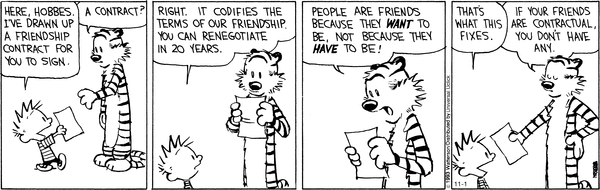 DOES NOT MEET EXPECTATIONS/CRITERIA established for this assignmentMINIMALLY MEETSEXPECTATIONS/CRITERIAestablished for this assignmentPARTIALLY MEETS EXPECTATIONS/CRITERIAestablished for this assignmentFULLY MEETS EXPECTATIONS/CRITERIAestablished for this assignmentEXCEEDSEXPECTATIONS/CRITERIAestablished for this assignment    NHI            I            0-45%      C-         C           55%     60%       C+       B-         70%     73%                     B        B+      A- 78%   82%   86%      A         A+     92%    100%